                               БЮДЖЕТНОЕ УЧРЕЖДЕНИЕ ВОРОНЕЖСКОЙ ОБЛАСТИ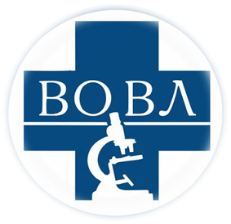 «ВОРОНЕЖСКАЯ ОБЛАСТНАЯ ВЕТЕРИНАРНАЯ ЛАБОРАТОРИЯ»394052, г. Воронеж., ул. Острогожская, д.69Web.:www.voronlab.ruvoronvetlab@mail.ruт/ф:4732/36-49-74т/ф:4732/36-49-95т/ф:4732/36-05-81ИНН  3664056479КПП  366401001БИК  042007001Получатель: ДФ ВО (БУВО «Воронежская облветлаборатория» л/сч 20852У02410 )Отделение Воронеж г.Воронежр/с  40601810820073000001ОГРН          1043600002192ОКВЭД       75.00 – ветеринарные услугиОКПО         70721327ОКТМО      20701000Юридический и почтовый адрес: 394052, г.Воронеж, ул. Острогожская, д 69Телефоны: 4732/36-05-81  (руководитель)                   4732/36-45-95   (бухгалтерия)e-mail:        voronvetlab@mail.rue-mail:        buhg-voronvetlab@mail.ru (бухгалтерия)Web.: www.voronlab.ruРуководитель -     Шумский Юрий НиколаевичДействующий на основании УставаГлавный бухгалтер –Богданова Елена Вячеславовна